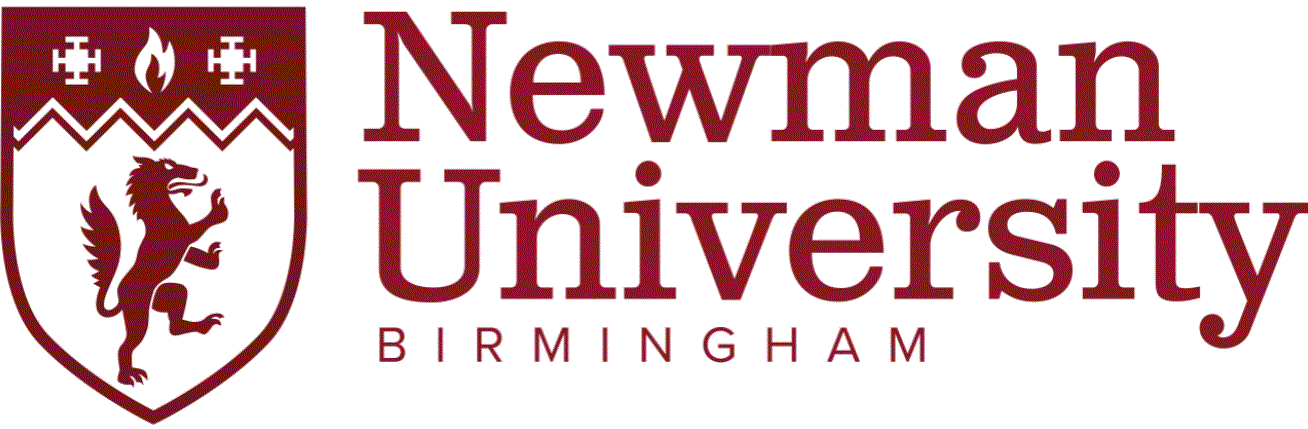 Research CommitteePurpose and ScopeThe Research Committee advises Senate on matters of policy and practice related to research, scholarship, and consultancy. The Committee is responsible for advising on the allocation of University resources for research.Terms of ReferenceTo advise Senate on research strategy and associated forward planningTo monitor, develop and implement the University Research StrategyTo consider and advise on organisational arrangements for the management and promotion of research and its impactTo publicize, promote and monitor the research and scholarly activities of the University, internally and externallyTo publicise and promote the research activities of the University to the relevant external bodiesTo formulate policies and procedures for the fostering of research, scholarship, and consultancy workTo manage the allocation of funds and bidding processes for funding from the Research BudgetTo advise on the level of resources allocated centrally and on the distribution of such assigned resources for the stimulation of research, including support for early career researchers and staff developmentTo exercise delegated responsibility from Senate for the oversight of Research Degrees Subcommittee in relation to academic standards in programmes leading to research degreesIn conjunction with Library & Learning Services, to advise on policies and procedures for the protection of intellectual property rights and licensing agreementsTo coordinate the formulation of returns to outside bodies related to researchTo receive and consider the minutes and any recommendations of the Research Degrees Subcommittee and the Research Ethics SubcommitteeTo monitor the effectiveness of the Research Ethics Subcommittee.ReportingSenateQuoracyThe Research Committee is considered quorate where there are at least 50% plus one members present.  Attendance of members will be monitored on an annual basis.Frequency of MeetingsNo fewer than three meetings and no more than five meetings in any academic year.ConstitutionThe Chair to be the Deputy Vice ChancellorMembershipEx officio:Deputy Vice Chancellor (Chair) Director of Graduate School (Vice Chair)Executive Deans of Faculty (or nominee)Postgraduate Research Student Coordinator Chair of the Research Ethics Subcommittee Director of Learning, Teaching and ScholarshipNominated/ elected for a three year term:Up to three research active members of staff from each Faculty, including at least one early career research staff member andUp to two readers / professors representing the constituent areas of research within the UniversityTenureFor elected/nominated members: 3 years, with the possibility of nomination for a further 3 years (6 in total)Servicing & Arrangements for Papers Research Office Administrator (Graduate School)Calendar of BusinessMonthBusinessSeptemberItems for calendar for business to be added by Chair and Committee Secretary – reviewed and agreed at first meetingToR to be reviewed and agreed at first meetingCall for papers for September meetingFirst meeting of the academic yearOctoberNovemberDecemberJanuaryCall for papers for January meeting Second meeting of the academic yearFebruaryMarchCall for papers for April meetingAprilThird meeting of the academic yearMayJuneCall for papers for June meetingFourth (and last) meeting of the academic yearCommittee to review and update as required ToR and Calendar of BusinessJulyAugust